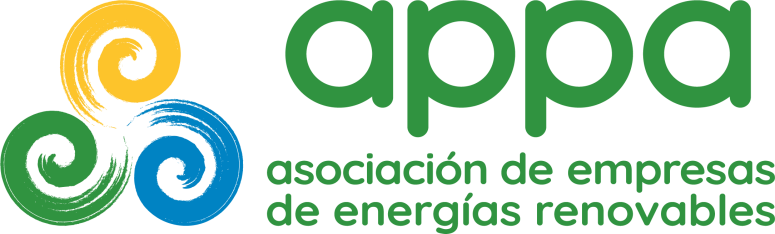 SOLICITUD DE ADMISIÓNSOCIO PRODUCTOR SECCIÓN BIOMASADE ................................................................................................................................................................(nombre de la empresa)SOLICITUD DE ADMISIÓN SOCIO PRODUCTOR SECCIÓN BIOMASADª /D. .............................................................................................. en representación de la empresa ....................................................................................................., afirmo conocer el funcionamiento de las actividades que se desarrollan en el ámbito de la Asociación de Empresas de  (APPA)  y por ello,SOLICITO la inclusión como socio de APPA aceptando los derechos y deberes que estatutariamente están recogidos.Muy atentamente,				En ....................................... de .........................  de 								(firma y sello empresa) DATOS DE LA EMPRESAComposición de la empresa: 		Participación (%)PLANTA DE BIOMASA EN EXPLOTACIÓN(Utilizar una ficha por instalación)NOMBRE DE :  MUNICIPIO Y PROVINCIA: FECHA DE PUESTA EN MARCHA: CARACTERÍSTICAS TÉCNICAS:POTENCIA INSTALADA (MW):      Nº HORAS DE FUNCIONAMIENTO (h/año):                                               PRODUCCIÓN ESTIMADA (MWh/año):  GRUPO/SUBGRUPO/CATEGORÍA A LOS QUE ESTÁ ADSCRITA: MATERIAS PRIMAS: (Especificar tipo)  Residuos Agrícolas:  Residuos Forestales:  Residuos Agroindustriales sólidos:  Residuos Agroindustriales líquidos:  Cultivos Energéticos:  RSU:  Otras:PROCESOS                                           Combustión.                                     Gasificación.                                                                                                                       Pirolisis.  Digestión Anaerobia.  Otros:APLICACIONES:Calor.Electricidad.PLANTA DE BIOMASA EN FASE DE PROYECTO(Utilizar una hoja por instalación)NOMBRE DE :MUNICIPIO Y PROVINCIA:FECHA DE SOLICITUD (Tipo de documento):FECHA DE INICIO DEL PROYECTO:FECHA PREVISTA DE PUESTA EN MARCHA:DESCRIBA BREVEMENTE EN QUÉ PUNTO SE ENCUENTRA DE LOS TRÁMITES ADMINISTRATIVOS O CONSTRUCTIVOS:POTENCIA A  INSTALAR (MW):PRODUCCIÓN ESTIMADA (MWh/año):CARACTERÍSTICAS TÉCNICAS:MATERIAS PRIMAS: (Especificar tipo)Residuos Agrícolas:Residuos Forestales:Residuos Agroindustriales sólidos:Residuos Agroindustriales líquidos:Cultivos Energéticos:RSU:PROCESOS                                         APLICACIONES:   Combustión.                                      Calor.Gasificación.                                     Electricidad.                                                                                      Pirolisis.Digestión Anaerobia.Otros:NOMBRE DE LA EMPRESA:  NOMBRE DE LA EMPRESA:  NOMBRE DE LA EMPRESA:  NOMBRE DE LA EMPRESA:  NOMBRE DE LA EMPRESA:  C.I.F:Actividad: Actividad: Actividad: Actividad: Domicilio social:Domicilio social:Domicilio social:Domicilio social:Domicilio social:Código postal: Código postal: Municipio: Municipio: Municipio: Provincia: Provincia: Provincia: País: País: Domicilio de correspondencia (si es distinto al social): Domicilio de correspondencia (si es distinto al social): Domicilio de correspondencia (si es distinto al social): Domicilio de correspondencia (si es distinto al social): Domicilio de correspondencia (si es distinto al social): Página web: Página web: Página web: Página web: Fax: Representante: Representante: Representante: Representante: Representante: Cargo en la Empresa: Cargo en la Empresa: Cargo en la Empresa: Cargo en la Empresa: Cargo en la Empresa: e-mail: e-mail: e-mail: Teléfono: Teléfono: Otros datos de contacto para recibir información de APPA Otros datos de contacto para recibir información de APPA Otros datos de contacto para recibir información de APPA Otros datos de contacto para recibir información de APPA Otros datos de contacto para recibir información de APPA Nombre:Cargo:e-mail: Nombre:Cargo:e-mail: Nombre:Cargo:e-mail: Teléfono: Teléfono: Nombre:Cargo:e-mail: Nombre:Cargo:e-mail: Nombre:Cargo:e-mail: Teléfono: Teléfono: Año de creación de la empresa:Año de incorporación al sector:Promotores del sectorInversores privadosEntidades públicasAyuntamientosCompañías eléctricasEntidades financierasOtros¿La empresa se ha creado específicamente para la promoción y/o explotación de instalaciones de energías renovables?Si no, ¿cuáles son los otros campos de interés de la empresa?PRODUCCIÓN(Indicar el 100% de la producción)20212020Energía (Mwh/año)Electricidad (MW/año)Calor (termias/año)